This year’s federal budget replaces $13 billion of zombie measures with two new revenue initiatives. A new levy on big banks will raise $6.2 billion. The Medicare levy will be increased by 0.5% to 2.5%, raising $8 billion to ensure the NDIS is fully funded.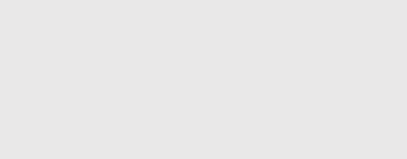 $50 billion has been allocated to new infrastructure projects including a new airport for Western Sydney, the Melbourne to Brisbane inland rail project and the National Rail Project.Innovation has not been forgotten with $100 million fund for new manufacturing projects, GST removed from digital currencies and an open banking regime allowing customers more access to their own data.